St Blane’s Primary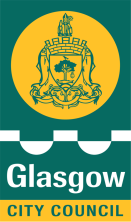 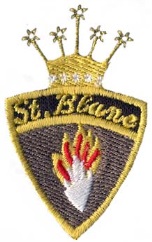 7th January 2021 Parent Update Dear Parent/CarerHappy New Year! I hope you all had a lovely break over the holidays.  Unfortunately this is not the start to 2021 we had all hoped for but must follow current Scot Gov guidelines.  The staff would like to pass on to the children that they miss them all and look forward to getting them back into school as quickly as possible.Looking forward to Monday 11th January when learning from home will  begin.All digital learning will be on Seesaw.  Your children should be confident using it now as it has been used for homework since August.  For those of you that requested devices in September to assist with digital learning, we requested 43 and have received 28 (disappointingly).  These are still to be assigned to a child and we are awaiting apple Ids and logins before we can issue them.  I will be in touch with families as soon as I can about these.  Learning packs will be available from the school office from 10am on Monday if you do not have digital access currently.The main focus for the schedules set for your child will be learning across literacy, numeracy and health and wellbeing with increasing learning experiences across the wider curriculum. There will be opportunities for your child to develop skills through play and Outdoor Learning also.  Your child’s teacher will upload activities daily and will direct you to many websites, YouTube clips/videos and more to supplement your child’s learning.  Teacher’s will be available from 9am-3pm to answer any questions you may have about your child’s learning via Seesaw or glow email.  You can call the school office to request your teacher’s email if you do not have it but it will be on Seesaw for you.   Staff are working on a rota system in school and so there will be limited times when they are not online.We would like you to encourage your children to access the online learning.  I fully appreciate your house schedules will be hectic so please do not worry about completing all tasks immediately – take time to ensure it fits with your family life.  It is so important for your child’s wellbeing that time is spent positively together either through work or play. Take time for yourself also to relax and unwind when you can.Once again thank you for your continued support.  I will keep you updated weekly as we move through this lockdown period and we are really hopeful on 1st February we can welcome your children back to school.  Please do not hesitate to call (school hours) or email if you have any further questions or concerns.Stay safe, stay home and take care.Warmest wishes,Lara McVeyHead Teacher.